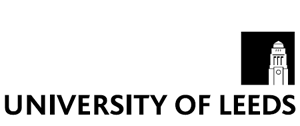 After Outline Planning Approval has been granted for a proposal, the proposing School/Faculty may proceed with work on the due diligence and programme development process. This must be endorsed by the required signatories at the base of the form before the proposal can be considered for approval.(1) The Collaboration(2) Due Diligence 2.1 Financial StatementPlease use the template provided in Annex A.2.2 Risk Assessment Management PlanPlease use the template provided in Annex B. 2.3 Site Visit ReportPlease see attached form in Annex D. 2.4 Due Diligence ConfirmationThe International Office will liaise with the University Legal Adviser to complete this section. Please complete the remainder of the form first.   (3) Recruitment3.1 MarketingThis section should be completed by the Faculty Marketing Manager or equivalent role-holder.(4) Student Education This section requires information relating to all PGR education matters that will underpin the programme on a day-to-day basis and support its development, including quality assurance and PGR support. Proposers should, if required, seek guidance from relevant colleagues and services (e.g. Doctoral College, Head of Graduate School) in completing this section. Boxes marked with a double asterisk** may also require input from the partner institution.4.1 Management and Governance(5) Awards and Graduation(6) Regulatory Framework (Joint Awards only) (7) Expectations (Joint Awards only)7.1 Partner Expectations (8) Endorsement and ApprovalChecklist for Programme Development and Due DiligenceRequired DocumentationUseful Key Contacts (it is expected that all contacts will have been consulted at the Outline Planning Approval stage)Programme Development and Due Diligence Annex B: Risk Assessment Management PlanType of Collaboration (e.g. Dual Award, Joint Award) BETWEEN Faculty/School of XXXX AND XXXXThe assessment should include all identified risks associated with the academic, financial, legal, administrative, cultural and logistical remit of the collaboration. Programme Development and Due Diligence Annex C: Principal Academic Lead  Role DescriptionAll Collaborative Provision arrangements must have a named Principal Academic Lead who takes responsibility for oversight of the arrangement on behalf of the University. The Collaborations and Partnerships Committee provides this template role description to assist Schools and Faculties in meeting this requirement. The template should be amended as applicable and submitted with approval/review documentation as required.In cases where the entire programme is delivered collaboratively, the Principal Academic Lead  role will often be combined with that of programme lead. The role of the Principal Academic Lead is:To act as the named contact for oversight of the arrangement.To keep in contact, as required, with key contacts:within the School and Faculty Graduate School  ( Head of Graduate School, Director of Postgraduate Research Studies, Head of School, and Pro Dean (International));within the University (the International Office, Doctoral College, and the Legal Advisor);with the partner institution(s).To produce an annual academic review report in accordance with the terms of the legal agreement as required. This should include (as appropriate to the arrangement) any changes to the agreed arrangements for delivery of the programme, marketing and recruitment, PGR numbers, PGR  progression, PGR evaluation and satisfaction.To ensure that PGR support arrangements for PGRs  at Leeds, including induction and support, are effective with respect to PGRs entering on this arrangement.To have a broad view (as appropriate to the arrangement) of marketing and recruitment, PGR numbers, and PGR progression and examination outcomes.  (As arrangements can be interdisciplinary and therefore cross several schools, the Director of Postgraduate Research Studies  in the ‘lead’ School will maintain responsibility for the candidature.) To ensure the currency and accuracy of relevant publicity and induction materials and PGR handbooks in relation to the arrangement.To monitor any proposed changes to the research degree programme  (including those arrangements at the partner(s)institution) to ensure that   the arrangements remain coherent and continue to support the candidature.To ensure that any proposed changes  are reported, agreed and communicated to all Supervisors and Directors of Postgraduate Research Studies in the different schools if they have PGRs involved in the arrangement.To report to the Graduate School Committee at least annually on the arrangement and at other times as required.To ensure that any proposed changes to the management of the arrangement are approved by the relevant committee(s) and reflected in any necessary revisions to the legal agreement. (1) The Collaboration (2) Site Visit Arrangements(3) Site Visit Report Summary(4) Site Visit ChecklistPlease comment on the suitability of the physical spaces and environment. Comments should be sufficiently detailed in order to provide assurance that the partner institution operates according to standards comparable to the University of Leeds.(5) Structures, Policies and ProceduresThese provisions may be checked during the course of the site visit or remotely. Comments should be sufficiently detailed in order to provide assurance that the partner institution operates according to standards comparable to the University of Leeds. Version: March 2019 : Stage 2 PGR Collaborative ApprovalSTUDENT EDUCATION SERVICE DOCTORAL COLLEGE PROGRAMMES  (v1 2019/20)Collaborative Provision ApprovalStage 2: Programme Development and Due Diligence *University of Leeds School / Faculty / Division / UnitName, Role and Contact Details of proposerPrincipal Academic Lead  (if different from proposer)Proposed Partner Institution(s)The Business Plan is endorsed by:SignatureDateFaculty Finance ManagerDean of FacultyConfirmation of Due Diligence Enquiry I have received the documentation as required and confirm that on the basis of the information supplied, the University of Leeds may safely contract with the partner institution for the purpose of delivering the collaborative arrangement as detailed in the Outline Planning Approval form, subject to formal approval. Confirmation of Due Diligence Enquiry I have received the documentation as required and confirm that on the basis of the information supplied, the University of Leeds may safely contract with the partner institution for the purpose of delivering the collaborative arrangement as detailed in the Outline Planning Approval form, subject to formal approval. Signature of University Legal AdviserDateCompleted By:Date:(3.1.1) Further to the information provided in the Outline Planning Approval form (Stage 1 Form), please provide information on the marketing positioning and potential demand for this arrangement.(3.1.2) How will responsibility for marketing and publicity be managed and by whom?(3.1.3) Where marketing of Leeds’ programmes and awards is undertaken by the partner, please explain how this will be vetted to ensure accuracy and appropriate representation (as per University policy)?(4.1.1) **Please provide details of which committee will formally manage the programme (e.g. via a School, Faculty or a joint programme committee). Please append the Terms of Reference and membership of all committees specifically tasked to oversee the arrangement. (4.1.1) **Please provide details of which committee will formally manage the programme (e.g. via a School, Faculty or a joint programme committee). Please append the Terms of Reference and membership of all committees specifically tasked to oversee the arrangement. (4.1.2) Please provide details of the committees within the Leeds deliberative structure which will receive and endorse reports and decisions made in relation to the arrangement. (4.1.2) Please provide details of the committees within the Leeds deliberative structure which will receive and endorse reports and decisions made in relation to the arrangement. (4.1.5) **Please provide details of partner supervisors involved in the collaboration, and details of how they will be appointed, inducted and supported.(4.1.5) **Please provide details of partner supervisors involved in the collaboration, and details of how they will be appointed, inducted and supported.4.3 Arrival and Induction4.3 Arrival and Induction4.3 Arrival and Induction(4.3.1) When will Postgraduate Researchers be able/required to register at Leeds? NB. Postgraduate Researchers are not entitled to full access to University resources until they have completed registration.(4.3.1) When will Postgraduate Researchers be able/required to register at Leeds? NB. Postgraduate Researchers are not entitled to full access to University resources until they have completed registration.(4.3.2) What support will be available to Postgraduate Researchers in completing registration at Leeds if they require it?(4.3.2) What support will be available to Postgraduate Researchers in completing registration at Leeds if they require it?(4.3.3) Please provide details (including a schedule, if available) for Postgraduate Researcher induction at Leeds.(4.3.3) Please provide details (including a schedule, if available) for Postgraduate Researcher induction at Leeds.(4.3.4) What information/documentation will Postgraduate Researchers receive relating to their research degree at Leeds (e.g. handbook, library research skills training )? Please specify who will be responsible for providing this information/organising these events.(4.3.4) What information/documentation will Postgraduate Researchers receive relating to their research degree at Leeds (e.g. handbook, library research skills training )? Please specify who will be responsible for providing this information/organising these events.4.4 Postgraduate Researcher (PGR) Support4.4 Postgraduate Researcher (PGR) Support4.4 Postgraduate Researcher (PGR) Support(4.4.1) Please outline details of provision for academic and pastoral support for Postgraduate Researchers during their time at Leeds .(4.4.1) Please outline details of provision for academic and pastoral support for Postgraduate Researchers during their time at Leeds .(4.4.2) **What academic and pastoral support services are available to Postgraduate Researchers at the partner institution (e.g. personal tutoring system, students’ union, careers service)? (This includes what will be available at the partner institution)(4.4.2) **What academic and pastoral support services are available to Postgraduate Researchers at the partner institution (e.g. personal tutoring system, students’ union, careers service)? (This includes what will be available at the partner institution)4.5 Quality Assurance4.5 Quality Assurance4.5 Quality Assurance(4.5.1) **Please explain the mechanisms for monitoring and reviewing the programme.(4.5.1) **Please explain the mechanisms for monitoring and reviewing the programme.(4.5.2) **What opportunities will Postgraduate Researchers have for representation during their candidature ?(4.5.2) **What opportunities will Postgraduate Researchers have for representation during their candidature ?(4.5.3) **What opportunities will Postgraduate Researchers have for giving feedback, in relation to their candidature and non-academic matters?(4.5.3) **What opportunities will Postgraduate Researchers have for giving feedback, in relation to their candidature and non-academic matters?4.6 Assessment and StandardsIt is expected that milestones and progression will follow the standard University of Leeds arrangements unless this is specified differently in the linked Programme Specification for this arrangement4.6 Assessment and StandardsIt is expected that milestones and progression will follow the standard University of Leeds arrangements unless this is specified differently in the linked Programme Specification for this arrangement4.6 Assessment and StandardsIt is expected that milestones and progression will follow the standard University of Leeds arrangements unless this is specified differently in the linked Programme Specification for this arrangement4.7 Academic Integrity(4.7.1) **How will instances of misconduct in academic research, cheating or plagiarism be managed in the context of the collaboration?4.8 Appeals and Complaints4.8 Appeals and Complaints4.8 Appeals and Complaints(4.8.1) **Please specify how PGR complaints (relating to Leeds, the partner institution or both institutions) will be handled (e.g. who will manage the complaint, what mechanisms will be employed to deal with complaints relating to academic and non-academic matters).(4.8.1) **Please specify how PGR complaints (relating to Leeds, the partner institution or both institutions) will be handled (e.g. who will manage the complaint, what mechanisms will be employed to deal with complaints relating to academic and non-academic matters).(4.8.2) **How will PGR  appeals be dealt with in the context of the collaboration?(4.8.2) **How will PGR  appeals be dealt with in the context of the collaboration?(5.1.1) **Please provide details pertaining to the production of certificates and transcripts, including the wording to be used, where agreed.(5.1.2) **How will awards be conferred (e.g. through separate or joint degree ceremonies)?(6.1.1) **Have the partner institution’s Rules for Award (or equivalent regulations) been consulted?(6.1.2) **Please note where the partner’s regulations and quality assurance framework varies from the University of Leeds.(7.1.1) **Please outline any expectations on which the partnership is contingent. (e.g. this may be programme accreditation or regional administrative approval to be able to offer the joint award). 7.2 Leeds Expectations7.2 Leeds Expectations7.2 Leeds Expectations(7.2.1) **Please explain how the partner institution have been advised of our regulations and the frameworks supporting UK Higher Education (e.g. the Framework for Higher Education Qualifications and the UK Quality Code).(7.2.1) **Please explain how the partner institution have been advised of our regulations and the frameworks supporting UK Higher Education (e.g. the Framework for Higher Education Qualifications and the UK Quality Code).SignatureDate(s)Endorsed by the Chair of the  Faculty Graduate School  CommitteeEndorsed by the Head of SchoolEndorsed by the Faculty Pro-Dean International following consultation* with the Faculty Executive Dean*to have included consideration of the financial caseApproved by Postgraduate Research Programmes and Quality Group Approved by GBDocumentAttached (Y/N)Stage 2 documentAnnex A: Financial StatementAnnex B: Risk Assessment Management PlanAnnex C: Link Academic Lead Role DescriptorAnnex D: Site Visit Report Draft Legal AgreementProgramme Specification (including new modules if applicable)International Office Partnerships TeamInternational Office Partnerships TeamInternational Office Partnerships TeamClaire MulhollandGlobal Engagement and Partnerships Managerc.e.mulholland@leeds.ac.ukx.34080Matthew ButlerInternational Partnerships Support Officerm.butler@leeds.ac.uk x31153Doctoral College ProgrammesDoctoral College ProgrammesDoctoral College ProgrammesChristina RobinsonHead of Doctoral College Programmesc.robinson@adm.leeds.ac.ukx.34001Programme Development and Due Diligence Annex A: Financial Statement The table should be completed by the Faculty Finance Manager and endorsed by the Faculty Dean (see 2.1). If any additional information is required, please copy it into this document or include it as an attachment. Low case and high case scenarios refer to the agreed minimum and maximum Postgraduate Researcher intake numbers per cohort*.*a minimum cohort of 10 Postgraduate Researchers over the 5 year period of the agreement for a dual or joint degree proposalDescription of RiskApproach to Management/MitigationRisk level(low/medium/high)Risk level(low/medium/high)Risk level(low/medium/high)Description of RiskApproach to Management/MitigationPre Mitigation Post MitigationPost Mitigatione.g. Failure to recruit enough Postgraduate Researchers to sustain the partnershipDetailed market research was undertaken at the outset of discussions and has concluded there is a strong and sustainable recruitment market. The institutions have agreed an established strategy to promote the partnership to potential Postgraduate Researchers, to include the production of detailed, attractive marketing material and regular visits by Leeds staff to the partner institution. Eg. MediumEg. MediumLowEg. Experience of in offering degree collaborations with UK HE institutionsEg. Prior experience in delivery of joint / dual PhD awardsEg. Loss of  a supervisor at the partner institution during the course of the candidatureEg. Lack of access to specific resource to undertake the research at the partner institution Eg Loss of a research area at the partner institutionEg. Inability of the PGR to travel to or  be resident for the one or two years at the partner institution as required  for the programme Eg, Unable to obtain Ministry approval for the awardArrangement Description
(including list of partner institutions)Name of nomineeHas the allocation of workload been considered  to allow the named individual to undertake this role.Has the allocation of workload been considered  to allow the named individual to undertake this role.Signature of Head of SchoolThe school acknowledges the workload to be undertaken by the nominee for this roleDateProgramme Development and Due Diligence Annex D:Collaborative Provision ApprovalSite Visit ReportThe site visit may be waived if the University has a commensurate existing relationship with the partner institution. Please contact International Office for further advice.School / Faculty / Division / UnitProposal Name / Partner Institution(s)Name, Role and Contact Details of ProposerInstitution/Department VisitedDate(s) of the VisitPrincipal contact at the partner institution(name and role)Leeds reviewer (name and role)Please provide a narrative report indicating whether, on the basis of the site visit, you support the proposed collaboration and any issues that need to be addressed.Facilities Facilities CommentsConfirm checked delete as applicable1. Are there appropriate  specialist facilities/ equipment to undertake the Research project 1. Are there appropriate  specialist facilities/ equipment to undertake the Research project YES/NO2. Will the research environment support the work to be undertaken (ie contact with experienced researchers and academic staff/ research groups)2. Will the research environment support the work to be undertaken (ie contact with experienced researchers and academic staff/ research groups)2. Are the library  facilities sufficient to support the research to be undertaken and level of work required  2. Are the library  facilities sufficient to support the research to be undertaken and level of work required  YES/NO3. Do  the laboratory facilities  offer the what is required  to undertake both the project and level of work required  (if applicable to the arrangement) 3. Do  the laboratory facilities  offer the what is required  to undertake both the project and level of work required  (if applicable to the arrangement) YES/NO4. Are  the IT facilities  sufficient to support the research to be undertaken 4. Are  the IT facilities  sufficient to support the research to be undertaken YES/NO5. Availability of sufficient accommodation, accessible work space  and storage space  for PGRs. 5. Availability of sufficient accommodation, accessible work space  and storage space  for PGRs. YES/NO6. The needs of PGRs with disabilities have been taken into account.6. The needs of PGRs with disabilities have been taken into account.7. Non-academic facilities (e.g. cafes, social and common areas)7. Non-academic facilities (e.g. cafes, social and common areas)YES/NOADDITIONAL COMMENTS5.1 Administration and Staffing 5.1 Administration and Staffing CommentsCommentsConfirm checked delete as applicable(5.1.1) Is  supervisory capacity appropriate to maintain supervision provision?  (5.1.1) Is  supervisory capacity appropriate to maintain supervision provision?  YES/NO(5.1.2) How are staff qualifications and experience reviewed  to undertake supervisions?  (5.1.2) How are staff qualifications and experience reviewed  to undertake supervisions?  YES/NO(5.1.3) What opportunities do PGRs  have to contact staff outside of organised supervisory sessions?(5.1.3) What opportunities do PGRs  have to contact staff outside of organised supervisory sessions?YES/NO(5.1.4) Are administrative (and technical, if applicable) staffing levels adequate, and are staff appropriately qualified and experienced?  (5.1.4) Are administrative (and technical, if applicable) staffing levels adequate, and are staff appropriately qualified and experienced?  YES/NO(5.1.5) How are PGR records  organised and stored?  (5.1.5) How are PGR records  organised and stored?  YES/NOADDITIONAL COMMENTS5.2 Management of Quality    5.2 Management of Quality    5.2 Management of Quality    CommentsConfirm checked delete as applicable(5.2.1) Is institutional and/or department-level guidance provided on (please describe where this is published and its level of clarity):(5.2.1) Is institutional and/or department-level guidance provided on (please describe where this is published and its level of clarity):(5.2.1) Is institutional and/or department-level guidance provided on (please describe where this is published and its level of clarity):a. Attendance requirementsa. Attendance requirementsa. Attendance requirementsYES/NOb. Progression and award requirementsb. Progression and award requirementsb. Progression and award requirementsYES/NOc. Deferral at Transfer / Qualification or equivalent process(as appropriate)c. Deferral at Transfer / Qualification or equivalent process(as appropriate)c. Deferral at Transfer / Qualification or equivalent process(as appropriate)d. Assessment criteriad. Assessment criteriad. Assessment criteriaYES/NOe. Resubmission  e. Resubmission  e. Resubmission  YES/NO(5.2.2) Are there mechanisms and procedures in place to deal with the following: (5.2.2) Are there mechanisms and procedures in place to deal with the following: a. Monitoring PGR performance (individually and collectively)  a. Monitoring PGR performance (individually and collectively)  YES/NOb. Reviewing programme provisionb. Reviewing programme provisionYES/NOc. External oversight (e.g. External Examiners/moderators, accreditation bodies)  c. External oversight (e.g. External Examiners/moderators, accreditation bodies)  YES/NOADDITIONAL COMMENTS  YES/NO5.3 Governance5.3 GovernanceCommentsConfirm checked delete as applicable(5.3.1) Are the following governance structures in place (at institutional and/or local level):  (5.3.1) Are the following governance structures in place (at institutional and/or local level):  a. Research Degree committee a. Research Degree committee YES/NOb. PGR-staff forum (or equivalent)b. PGR-staff forum (or equivalent)YES/NOc. Examination group /boards (or equivalent)c. Examination group /boards (or equivalent)YES/NOd. Departmental staff meeting (or equivalent)d. Departmental staff meeting (or equivalent)YES/NOf. Overall Governing Bodyf. Overall Governing BodyYES/NO5.4 PGR Feedback 5.4 PGR Feedback (5.4.1) What mechanisms are in place for the provision of PGR feedback? (5.4.1) What mechanisms are in place for the provision of PGR feedback? YES/NO(5.4.2) How is PGR feedback reviewed and responded to?(5.4.2) How is PGR feedback reviewed and responded to?YES/NO5.5 PGR Support and Welfare  5.5 PGR Support and Welfare  (5.5.1) What guidance is available to PGRs relating to further study, employability and careers?   (5.5.1) What guidance is available to PGRs relating to further study, employability and careers?   YES/NO(5.5.2) What facilities, provisions and guidance are available to support PGRs experiencing academic issues?(5.5.2) What facilities, provisions and guidance are available to support PGRs experiencing academic issues?YES/NO(5.5.3) What facilities, provisions and guidance are available to support PGRs  with non-academic issues (e.g. mental health difficulties, housing problems)?(5.5.3) What facilities, provisions and guidance are available to support PGRs  with non-academic issues (e.g. mental health difficulties, housing problems)?YES/NOADDITIONAL COMMENTS